ヘルプカード　ひな型使い方必要なひな型を切り取り、ヘルプカードの表面1などに、貼り付けて使用してください。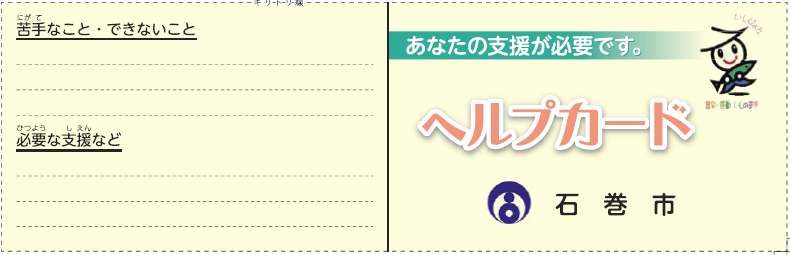 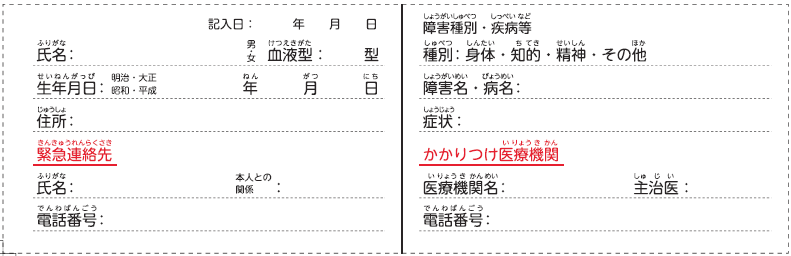 きなび：　　　　　　　　　　　　　きな：　　　　　　　　　　　　　　きまないとき：　　　　　　　　　　なこと：　　　　　　　　　　　　　おにりの：　　　　　　　　　　きなべ：　　　　　　　　　　　　いなべ：□がです。□がです。□がです。□がです。□コミュニケーションがです。□のときにしてください。□なでしてください。□りのをしてください。：　　　　　　　　　　　　　　：　　　　：　　　　　　の：　　　　　　　　　するの：　　　　　　：　　　　　　　　　　　　　　　　かかりつけ：　　　　　　　　　：　　　　　　：　　　　している()：　　　　　　　　　　　　アレルギーの・：　　　　　　　おいは、のです。がれているは、りのにんでください。また、のにごをおいします。（：　　　　　　　　　　）：　　　　　　　　　　　　　：　　　　　　：　　　　　　　　　　　　　　　　：　　　　　　　　：　　　　　おい私はの、でをけているです。もし、にらかのがあったは、のにんでください。また、のにごをおいいたします。（：　　　　　　　　　　）：　　　　　　　　　　　　：　　　　　　：　　　　　　　　　　　　　　　　：　　　　　　　　：　　　　　